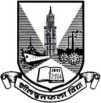               University of MumbaiApplication FormCertificate Course in International Trade (Africa)Academic Year – 2014 – 2015Last Date for Form Submission – 4th November 2014I hereby declare that the above entries made by me are correct to the best of my knowledge. I assure that, if selected I shall attend the classes regularly and abide by the rules that may come into force from time to time.                                                                                                      ____________________Date: _____________                                                                 Signature of the Applicant01. Name of the Applicant(Beginning with surname inBLOCK LETTERS)______________               _________________  SURNAME                          FIRST NAME  _______________             _________________ MIDDLE NAME               MOTHER NAME02.  Date of Birth03.  Nationality05.  Do you belong to the S.C./S.T.Backward Class? If so, PleaseGive Details.06.  Father’s/Guardian’s Name andOccupation08.  Address for Correspondence09.  Permanent Address10.  Telephone and Mobile No. if any11.  E–mail IDExamination andYear of PassingName of theSchool/CollegeName of theBoard/UniversitySubject Offered(i) (ii)